*Gerektiğinde satır ekleyiniz.    *Gerektiğinde satır ekleyiniz.*Gerektiğinde satır ekleyiniz.PROJE BÜTÇESİNİN AYRINTILI DÖKÜMÜ*Gerektiğinde satır ekleyiniz.*Gerektiğinde satır ekleyiniz.*Gerektiğinde satır ekleyiniz.    *Gerektiğinde satır ekleyiniz.    *Gerektiğinde satır ekleyiniz.PROJEYE İLİŞKİN İMZALAREKLER (Başvuru formuna aşağıda belirtilen belgeler eklenmelidir.)KaynakçaProforma Faturalar/Teklif FormlarıYürütücü ve Araştırmacıların ÖzgeçmişleriEtik Kurul Onay Belgesi (gereklilik halinde)Kurum İzin Belgeleri (gereklilik halinde)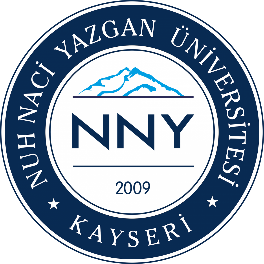 T.C.NUH NACİ YAZGAN ÜNİVERSİTESİBilimsel Araştırma Projeleri Koordinasyon BirimiPROJE BAŞVURU FORMUProjenin BaşlığıProje YürütücüsüBirim/Bölüm/ABD*Başvuru Tarihi/Başvuru DönemiÖngörülen Süre (Ay)Önerilen Proje Bütçesi (TL)Proje Grubu(   ) Fen ve Mühendislik Bilimleri  (   )Sağlık Bilimleri  (   ) Sosyal Bilimler*Proje yürütücüsünün görev yaptığı birim, bölüm ve anabilim dalı belirtilmelidir.*Proje yürütücüsünün görev yaptığı birim, bölüm ve anabilim dalı belirtilmelidir.Proje EkibiProje EkibiProje EkibiUnvanı, Adı SoyadıProjedeki GöreviKurumuProjenin Türü: (Aşağıdakilerden birini işaretleyiniz)Projenin Türü: (Aşağıdakilerden birini işaretleyiniz)Altyapı ProjesiKariyer Başlangıç Destek ProjeleriEş Finansmanlı Bilimsel Araştırma Projeleri Lisansüstü Tez Projesi* Hızlı Destek Projesi Lisans Öğrencisi Katılımlı Araştırma ProjeleriKapsamlı Araştırma Projeleri*Tez konusunun kabul edildiğine dair Enstitü Yönetim Kurulu Kararı eklenecektir.*Tez konusunun kabul edildiğine dair Enstitü Yönetim Kurulu Kararı eklenecektir.ÖZET ve ANAHTAR KELİMELERProjenin kapsamı, yöntemi, konunun özgün değeri ve beklenen sonuçlar kısaca belirtilmelidir. Proje özetinin 300 kelimeyi aşmaması beklenir. Anahtar kelimeler, konu ile ilgili en az 3, en fazla 5 kelime olmalıdır. Anahtar Kelimeler:Anahtar Kelimeler:ÖZGÜN DEĞERProje konusu ile ilgili alanda ulusal ve uluslararası literatür taranarak literatürün eleştirel bir değerlendirmesi yapılır. Önerilen araştırma konusunun literatüre sağlayacağı katkı ortaya konmalıdır. Dikkate alınan literatür kaynak gösterilmeli ve listelenmelidir. Projenin bilimsel kalitesi ve yeniliği, hangi eksikliği nasıl gidereceği veya hangi soruna nasıl bir çözüm geliştireceği, ilgili alana kavramsal, kuramsal ve/veya metodolojik olarak ne gibi özgün katkılar sağlayacağı açıklanmalıdır. Araştırmanın hipotez(ler)i açık bir şekilde ortaya konulmalıdır.AMAÇ VE HEDEFLERÖnerilen projenin amacı ve erişilmek istenen sonuçlar açık ve gerçekçi olacak şekilde yazılmalıdır.YAYGIN VE KATMA DEĞERProjenin başarıyla gerçekleştirilmesi sonucunda projeden elde edilmesi öngörülen çıktı(lar), bilimsel birikime, ulusal ekonomiye ve toplumsal refaha yapılabilecek katkılar ve sağlanabilecek kısa ve net cümlelerle belirtilmelidir.YÖNTEMAraştırmanın amaç ve kapsamı ile uyumlu olarak, incelenmek üzere seçilen parametreler sıralanmalıdır. Bu parametrelerin incelenmesi için uygulanacak yöntem ile kullanılacak materyal literatüre atıf yapılarak tanımlanmalır. Yöntem bölümünde araştırmanın tasarımı, bağımlı/bağımsız değişkenleri ve istatistiksel yöntemlerinin sunulması beklenir. Doğrudan insan veya hayvanlar üzerinde yapılacak çalışmalar için ilgili birimden etik kurul onay kararının alınması zorunlu olup bu bölümde belirtilmelidir.PROJE YÖNETİMİPROJE YÖNETİMİProjede yer alacak başlıca iş paketleri, kimler tarafından yürütüleceği, hangi sürede gerçekleşeceği ve projenin başarısına katkısı aşağıdaki tablo üzerinde belirtilmelidir. Gerekitğinde satırlar çoğaltılabilir.Projede yer alacak başlıca iş paketleri, kimler tarafından yürütüleceği, hangi sürede gerçekleşeceği ve projenin başarısına katkısı aşağıdaki tablo üzerinde belirtilmelidir. Gerekitğinde satırlar çoğaltılabilir.Projede yer alacak başlıca iş paketleri, kimler tarafından yürütüleceği, hangi sürede gerçekleşeceği ve projenin başarısına katkısı aşağıdaki tablo üzerinde belirtilmelidir. Gerekitğinde satırlar çoğaltılabilir.İP Noİş paketinin adı ve hedefleriAraştırmacının adı soyadıZaman aralığı(…-… Ay)Projeye Katkısı (%)12345RİSK YÖNETİMİProje başarısını olumsuz etkileyebilecek riskler ve projenin başarıyla yürütülmesini sağlamak için alınacak tedbirler (B Planı) belirtilmelidir.KURUMUN ARAŞTIRMA OLANAKLARIKURUMUN ARAŞTIRMA OLANAKLARIProjenin yürütüleceği birimlerde ve Üniversitemizde mevcut olup projede kullanılacak altyapı olanakları belirtilmelidir.Projenin yürütüleceği birimlerde ve Üniversitemizde mevcut olup projede kullanılacak altyapı olanakları belirtilmelidir.Kullanılacak mevcut araç, makine/teçhizat vb.AdetBulunduğu Kurum/BirimProjede Kullanım AmacıPROJEYİ DESTEKLEYEN DİĞER KURULUŞLARProjenin başka kurum ve kuruluşlar tarafından desteklenip desteklenmediği belirtilmelidir. Başka kurum ve kuruluştan destek alınıyorsa Genel Bütçe Tablosu’nda detaylandırılmalıdır.GENEL BÜTÇE TABLOSUGENEL BÜTÇE TABLOSUGENEL BÜTÇE TABLOSUGENEL BÜTÇE TABLOSUGENEL BÜTÇE TABLOSUGENEL BÜTÇE TABLOSUMakine TeçhizatSarf MalzemeHizmet AlımıSeyahatTOPLAM (TL)Nuh Naci Yazgan Üniversitesi KatkısıDestekleyen Diğer Kurum Kuruluş Katkısı*TOPLAM (TL)*Gerektiğinde satır ekleyiniz.*Gerektiğinde satır ekleyiniz.*Gerektiğinde satır ekleyiniz.*Gerektiğinde satır ekleyiniz.*Gerektiğinde satır ekleyiniz.*Gerektiğinde satır ekleyiniz.Makine TeçhizatMakine TeçhizatMakine TeçhizatMakine TeçhizatAdıAdediÖzellikleriKDV Dahil Fiyatı (TL)TOPLAMTOPLAMTOPLAMSarf MalzemeSarf MalzemeSarf MalzemeSarf MalzemeSarf MalzemeAdıAdediÖzellikleriBirim FiyatıKDV Dahil Fiyatı (TL)TOPLAMTOPLAMTOPLAMTOPLAMHizmet AlımıHizmet AlımıHizmet AlımıHizmet Adı/TürüÖzellikleriKDV Dahil Birim Fiyatı (TL)TOPLAMTOPLAMSeyahat GiderleriSeyahat GiderleriSeyahat GiderleriAdı/TürüÖzellikleriKDV Dahil Birim Fiyatı (TL)TOPLAMTOPLAMBÜTÇE KALEMİ GEREKÇELERİTalep edilen parasal desteğin her bir kalemi (makine/teçhizat, sarf malzeme, hizmet alımı, yolculuk) için ayrıntılı gerekçe verilmelidir. Yolculuk dışındaki tüm harcama kalemleri için şartname dosyası ile proforma fatura veya teklif formları başvuru formuna eklenmelidir.Kalemin Adı / TanımıTalep / Kullanım GerekçesiMakine / TeçhizatSarf MalzemeHizmet AlımıSeyahat GiderleriPROJE YÜRÜTÜCÜSÜNÜN DİĞER PROJELERİ PROJE YÜRÜTÜCÜSÜNÜN DİĞER PROJELERİ PROJE YÜRÜTÜCÜSÜNÜN DİĞER PROJELERİ PROJE YÜRÜTÜCÜSÜNÜN DİĞER PROJELERİ PROJE YÜRÜTÜCÜSÜNÜN DİĞER PROJELERİ Destekleyen Kurum (BAP, TÜBİTAK, Avrupa Birliği Projesi vb.)Proje AdıProjedeki GöreviBaşlama - Bitiş TarihiDestek Miktarı GöreviUnvanı, Adı SoyadıTarihİmzaProje yürütücüsü Araştırmacı*Bölüm Başkanı / ABD BaşkanıFakülte Dekanı / Enstitü Müdürü / Meslek Yüksekokulu Müdürü / Merkez Müdürü*Gerektiğinde satır ekleyiniz.*Gerektiğinde satır ekleyiniz.*Gerektiğinde satır ekleyiniz.*Gerektiğinde satır ekleyiniz.